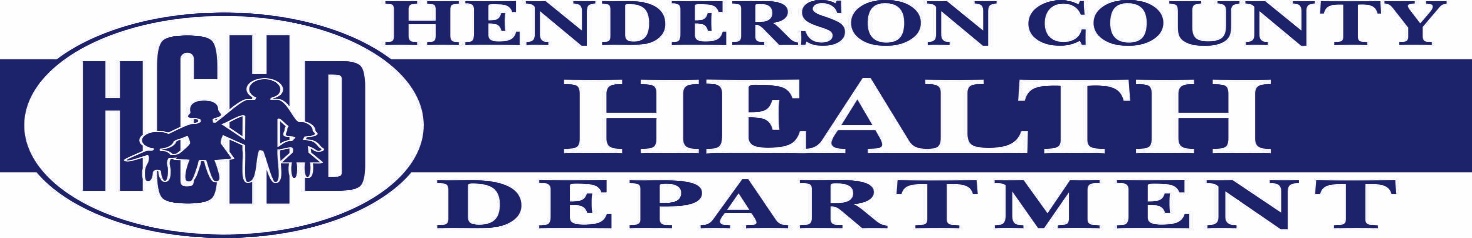 Applicant InformationApplicant InformationApplicant InformationApplicant InformationApplicant InformationApplicant InformationApplicant InformationApplicant InformationApplicant InformationApplicant InformationApplicant InformationApplicant InformationApplicant InformationApplicant InformationApplicant InformationApplicant InformationApplicant InformationApplicant InformationApplicant InformationApplicant InformationApplicant InformationApplicant InformationApplicant InformationApplicant InformationApplicant InformationApplicant InformationApplicant InformationApplicant InformationApplicant InformationApplicant InformationApplicant InformationApplicant InformationApplicant InformationApplicant InformationApplicant InformationApplicant InformationApplicant InformationApplicant InformationApplicant InformationApplicant InformationPlease complete entire application – incomplete information could disqualify you from further considerationPlease complete entire application – incomplete information could disqualify you from further considerationPlease complete entire application – incomplete information could disqualify you from further considerationPlease complete entire application – incomplete information could disqualify you from further considerationPlease complete entire application – incomplete information could disqualify you from further considerationPlease complete entire application – incomplete information could disqualify you from further considerationPlease complete entire application – incomplete information could disqualify you from further considerationPlease complete entire application – incomplete information could disqualify you from further considerationPlease complete entire application – incomplete information could disqualify you from further considerationPlease complete entire application – incomplete information could disqualify you from further considerationPlease complete entire application – incomplete information could disqualify you from further considerationPlease complete entire application – incomplete information could disqualify you from further considerationPlease complete entire application – incomplete information could disqualify you from further considerationPlease complete entire application – incomplete information could disqualify you from further considerationPlease complete entire application – incomplete information could disqualify you from further considerationPlease complete entire application – incomplete information could disqualify you from further considerationPlease complete entire application – incomplete information could disqualify you from further considerationPlease complete entire application – incomplete information could disqualify you from further considerationPlease complete entire application – incomplete information could disqualify you from further considerationPlease complete entire application – incomplete information could disqualify you from further considerationPlease complete entire application – incomplete information could disqualify you from further considerationPlease complete entire application – incomplete information could disqualify you from further considerationPlease complete entire application – incomplete information could disqualify you from further considerationPlease complete entire application – incomplete information could disqualify you from further considerationPlease complete entire application – incomplete information could disqualify you from further considerationPlease complete entire application – incomplete information could disqualify you from further considerationPlease complete entire application – incomplete information could disqualify you from further considerationPlease complete entire application – incomplete information could disqualify you from further considerationPlease complete entire application – incomplete information could disqualify you from further considerationPlease complete entire application – incomplete information could disqualify you from further considerationPlease complete entire application – incomplete information could disqualify you from further considerationPlease complete entire application – incomplete information could disqualify you from further considerationPlease complete entire application – incomplete information could disqualify you from further considerationPlease complete entire application – incomplete information could disqualify you from further considerationPlease complete entire application – incomplete information could disqualify you from further considerationPlease complete entire application – incomplete information could disqualify you from further considerationPlease complete entire application – incomplete information could disqualify you from further considerationPlease complete entire application – incomplete information could disqualify you from further considerationPlease complete entire application – incomplete information could disqualify you from further considerationPlease complete entire application – incomplete information could disqualify you from further considerationLast NameLast NameLast NameLast NameLast NameFirstM.I.M.I.M.I.Date:Date:Date:Date:Date:Date:Street AddressStreet AddressStreet AddressStreet AddressStreet AddressStreet AddressApartment/Unit #Apartment/Unit #Apartment/Unit #Apartment/Unit #Apartment/Unit #Apartment/Unit #Apartment/Unit #Apartment/Unit #Apartment/Unit #CityStateZIPZIPPhoneE-mail AddressE-mail AddressE-mail AddressE-mail AddressDate AvailableDate AvailableDate AvailableDate AvailableDate AvailableDate AvailableDesired SalaryDesired SalaryDesired SalaryDesired SalaryDesired SalaryDesired SalaryDesired SalaryDesired SalaryDesired SalaryPosition Applied forPosition Applied forPosition Applied forPosition Applied forPosition Applied forPosition Applied forPosition Applied forPosition Applied forAre you able to perform the essential functions of the job for which you are applying, with or without reasonable accommodation(s).Are you able to perform the essential functions of the job for which you are applying, with or without reasonable accommodation(s).Are you able to perform the essential functions of the job for which you are applying, with or without reasonable accommodation(s).Are you able to perform the essential functions of the job for which you are applying, with or without reasonable accommodation(s).Are you able to perform the essential functions of the job for which you are applying, with or without reasonable accommodation(s).Are you able to perform the essential functions of the job for which you are applying, with or without reasonable accommodation(s).Are you able to perform the essential functions of the job for which you are applying, with or without reasonable accommodation(s).Are you able to perform the essential functions of the job for which you are applying, with or without reasonable accommodation(s).Are you able to perform the essential functions of the job for which you are applying, with or without reasonable accommodation(s).Are you able to perform the essential functions of the job for which you are applying, with or without reasonable accommodation(s).Are you able to perform the essential functions of the job for which you are applying, with or without reasonable accommodation(s).Are you able to perform the essential functions of the job for which you are applying, with or without reasonable accommodation(s).Are you able to perform the essential functions of the job for which you are applying, with or without reasonable accommodation(s).Are you able to perform the essential functions of the job for which you are applying, with or without reasonable accommodation(s).Are you able to perform the essential functions of the job for which you are applying, with or without reasonable accommodation(s).Are you able to perform the essential functions of the job for which you are applying, with or without reasonable accommodation(s).Are you able to perform the essential functions of the job for which you are applying, with or without reasonable accommodation(s).Are you able to perform the essential functions of the job for which you are applying, with or without reasonable accommodation(s).Are you able to perform the essential functions of the job for which you are applying, with or without reasonable accommodation(s).Are you able to perform the essential functions of the job for which you are applying, with or without reasonable accommodation(s).Are you able to perform the essential functions of the job for which you are applying, with or without reasonable accommodation(s).Are you able to perform the essential functions of the job for which you are applying, with or without reasonable accommodation(s).Are you able to perform the essential functions of the job for which you are applying, with or without reasonable accommodation(s).Are you able to perform the essential functions of the job for which you are applying, with or without reasonable accommodation(s).Are you able to perform the essential functions of the job for which you are applying, with or without reasonable accommodation(s).Are you able to perform the essential functions of the job for which you are applying, with or without reasonable accommodation(s).Are you able to perform the essential functions of the job for which you are applying, with or without reasonable accommodation(s).Are you able to perform the essential functions of the job for which you are applying, with or without reasonable accommodation(s).Are you able to perform the essential functions of the job for which you are applying, with or without reasonable accommodation(s).Are you able to perform the essential functions of the job for which you are applying, with or without reasonable accommodation(s).Are you able to perform the essential functions of the job for which you are applying, with or without reasonable accommodation(s).Are you able to perform the essential functions of the job for which you are applying, with or without reasonable accommodation(s).Are you able to perform the essential functions of the job for which you are applying, with or without reasonable accommodation(s).Are you able to perform the essential functions of the job for which you are applying, with or without reasonable accommodation(s).YES  YES  YES  YES  NO  NO  Are you at least 18 years of age?Are you at least 18 years of age?Are you at least 18 years of age?Are you at least 18 years of age?Are you at least 18 years of age?Are you at least 18 years of age?Are you at least 18 years of age?Are you at least 18 years of age?Are you at least 18 years of age?Are you at least 18 years of age?Are you at least 18 years of age?Are you at least 18 years of age?YES  YES  NO  NO  Are you authorized to work in the U.S.?Are you authorized to work in the U.S.?Are you authorized to work in the U.S.?Are you authorized to work in the U.S.?Are you authorized to work in the U.S.?Are you authorized to work in the U.S.?Are you authorized to work in the U.S.?Are you authorized to work in the U.S.?Are you authorized to work in the U.S.?Are you authorized to work in the U.S.?Are you authorized to work in the U.S.?Are you authorized to work in the U.S.?Are you authorized to work in the U.S.?Are you authorized to work in the U.S.?Are you authorized to work in the U.S.?Are you authorized to work in the U.S.?Are you authorized to work in the U.S.?Are you authorized to work in the U.S.?YES  YES  YES  YES  NO  NO  Can you work any shiftCan you work any shiftCan you work any shiftCan you work any shiftCan you work any shiftCan you work any shiftCan you work any shiftCan you work any shiftCan you work any shiftCan you work any shiftCan you work any shiftCan you work any shiftYES  YES  NO  NO  Can you work overtime, including weekendsCan you work overtime, including weekendsCan you work overtime, including weekendsCan you work overtime, including weekendsCan you work overtime, including weekendsCan you work overtime, including weekendsCan you work overtime, including weekendsCan you work overtime, including weekendsCan you work overtime, including weekendsCan you work overtime, including weekendsCan you work overtime, including weekendsCan you work overtime, including weekendsCan you work overtime, including weekendsCan you work overtime, including weekendsCan you work overtime, including weekendsCan you work overtime, including weekendsCan you work overtime, including weekendsCan you work overtime, including weekendsYES  YES  YES  YES  NO  NO  Have you ever worked for this company?Have you ever worked for this company?Have you ever worked for this company?Have you ever worked for this company?Have you ever worked for this company?Have you ever worked for this company?Have you ever worked for this company?Have you ever worked for this company?Have you ever worked for this company?Have you ever worked for this company?Have you ever worked for this company?Have you ever worked for this company?YES  YES  NO  NO  If so, when?If so, when?If so, when?If so, when?If so, when?Have you ever been terminated or asked to resign by an employer?Have you ever been terminated or asked to resign by an employer?Have you ever been terminated or asked to resign by an employer?Have you ever been terminated or asked to resign by an employer?Have you ever been terminated or asked to resign by an employer?Have you ever been terminated or asked to resign by an employer?Have you ever been terminated or asked to resign by an employer?Have you ever been terminated or asked to resign by an employer?Have you ever been terminated or asked to resign by an employer?Have you ever been terminated or asked to resign by an employer?Have you ever been terminated or asked to resign by an employer?Have you ever been terminated or asked to resign by an employer?YES  YES  NO  NO  If so, provide details:If so, provide details:If so, provide details:If so, provide details:If so, provide details:Have you previously worked for this county?Have you previously worked for this county?Have you previously worked for this county?Have you previously worked for this county?Have you previously worked for this county?Have you previously worked for this county?Have you previously worked for this county?Have you previously worked for this county?Have you previously worked for this county?Have you previously worked for this county?Have you previously worked for this county?Have you previously worked for this county?YES  YES  NO  NO  If so, provide details:If so, provide details:If so, provide details:If so, provide details:If so, provide details:Do you know anyone who works for this county?Do you know anyone who works for this county?Do you know anyone who works for this county?Do you know anyone who works for this county?Do you know anyone who works for this county?Do you know anyone who works for this county?Do you know anyone who works for this county?Do you know anyone who works for this county?Do you know anyone who works for this county?Do you know anyone who works for this county?Do you know anyone who works for this county?Do you know anyone who works for this county?YES  YES  NO  NO  If so, provide details:If so, provide details:If so, provide details:If so, provide details:If so, provide details:How did you hear about us?How did you hear about us?How did you hear about us?How did you hear about us?How did you hear about us?How did you hear about us?How did you hear about us?How did you hear about us?How did you hear about us?How did you hear about us?How did you hear about us?How did you hear about us?Walk In            Walk In            Walk In            Walk In            Walk In            Advertisement     Advertisement     Advertisement     Advertisement     Advertisement     Advertisement     Advertisement     Advertisement     Referral               Referral               Referral               Referral               Referral               Referral               Referral               Referral               Referral               Referral               Referral               Other               Other               Other               Other               EducationEducationEducationEducationEducationEducationEducationEducationEducationEducationEducationEducationEducationEducationEducationEducationEducationEducationEducationEducationEducationEducationEducationEducationEducationEducationEducationEducationEducationEducationEducationEducationEducationEducationEducationEducationEducationEducationEducationEducationHigh SchoolHigh SchoolHigh SchoolHigh SchoolHigh SchoolAddressAddressDid you graduate?Did you graduate?Did you graduate?YES  YES  NO  NO  NO  NO  DegreeDegreeDegreeDegreeCollegeCollegeAddressAddressDid you graduate?Did you graduate?Did you graduate?YES  YES  NO  NO  NO  NO  DegreeDegreeDegreeDegreeOtherOtherAddressAddressDid you graduate?Did you graduate?Did you graduate?YES  YES  NO  NO  NO  NO  DegreeDegreeDegreeDegreeReferencesReferencesReferencesReferencesReferencesReferencesReferencesReferencesReferencesReferencesReferencesReferencesReferencesReferencesReferencesReferencesReferencesReferencesReferencesReferencesReferencesReferencesReferencesReferencesReferencesReferencesReferencesReferencesReferencesReferencesReferencesReferencesReferencesReferencesReferencesReferencesReferencesReferencesReferencesReferencesPlease list three professional references.Please list three professional references.Please list three professional references.Please list three professional references.Please list three professional references.Please list three professional references.Please list three professional references.Please list three professional references.Please list three professional references.Please list three professional references.Please list three professional references.Please list three professional references.Please list three professional references.Please list three professional references.Please list three professional references.Please list three professional references.Please list three professional references.Please list three professional references.Please list three professional references.Please list three professional references.Please list three professional references.Please list three professional references.Please list three professional references.Please list three professional references.Please list three professional references.Please list three professional references.Please list three professional references.Please list three professional references.Please list three professional references.Please list three professional references.Please list three professional references.Please list three professional references.Please list three professional references.Please list three professional references.Please list three professional references.Please list three professional references.Please list three professional references.Please list three professional references.Please list three professional references.Please list three professional references.Full NameFull NameFull NameFull NameFull NameRelationshipRelationshipRelationshipRelationshipRelationshipRelationshipCompanyCompanyCompanyCompanyCompanyPhonePhonePhonePhoneAddressAddressAddressAddressAddressMilitary ServiceMilitary ServiceMilitary ServiceMilitary ServiceMilitary ServiceMilitary ServiceMilitary ServiceMilitary ServiceMilitary ServiceMilitary ServiceMilitary ServiceMilitary ServiceMilitary ServiceMilitary ServiceMilitary ServiceMilitary ServiceMilitary ServiceMilitary ServiceMilitary ServiceMilitary ServiceMilitary ServiceMilitary ServiceMilitary ServiceMilitary ServiceMilitary ServiceMilitary ServiceMilitary ServiceMilitary ServiceMilitary ServiceMilitary ServiceMilitary ServiceMilitary ServiceMilitary ServiceMilitary ServiceMilitary ServiceMilitary ServiceMilitary ServiceMilitary ServiceMilitary ServiceBranchBranchBranchFromFromFromFromToToToRank at DischargeRank at DischargeRank at DischargeRank at DischargeRank at DischargeRank at DischargeRank at DischargeRank at DischargeRank at DischargeDisclaimer and SignatureDisclaimer and SignatureDisclaimer and SignatureDisclaimer and SignatureDisclaimer and SignatureDisclaimer and SignatureDisclaimer and SignatureDisclaimer and SignatureDisclaimer and SignatureDisclaimer and SignatureDisclaimer and SignatureDisclaimer and SignatureDisclaimer and SignatureDisclaimer and SignatureDisclaimer and SignatureDisclaimer and SignatureDisclaimer and SignatureDisclaimer and SignatureDisclaimer and SignatureDisclaimer and SignatureDisclaimer and SignatureDisclaimer and SignatureDisclaimer and SignatureDisclaimer and SignatureDisclaimer and SignatureDisclaimer and SignatureDisclaimer and SignatureDisclaimer and SignatureDisclaimer and SignatureDisclaimer and SignatureDisclaimer and SignatureDisclaimer and SignatureDisclaimer and SignatureDisclaimer and SignatureDisclaimer and SignatureDisclaimer and SignatureDisclaimer and SignatureDisclaimer and SignatureDisclaimer and Signature[Henderson County Health Department] is an equal opportunity employer. [Henderson County Health Department] does not discriminate in employment because race, color, religion, national origin, citizenship status, ancestry, age, sex (including sexual harassment), sexual orientation, marital status, physical or mental disability, military status or unfavorable discharge from military service.I understand that neither the completion of this application nor any other part of my consideration for employment establishes any obligation for [Henderson County Health Department] to hire me. If I am hired, I understand that either [Henderson County Health Department] or I can terminate my employment at any time and for any reason, with or without cause and without prior notice. I understand that no representative of [Henderson County Health Department] has the authority to make any assurance to the contrary. I attest with my signature below that I have given to [Henderson County Health Department] true and complete information on this application. No requested information has been concealed. I authorize [Henderson County Health Department] to contact references provided for employment reference checks. If any information I have provided is untrue, or if I have concealed material information, I understand that this will constitute cause for the denial of employment or immediate dismissal.[Henderson County Health Department] is an equal opportunity employer. [Henderson County Health Department] does not discriminate in employment because race, color, religion, national origin, citizenship status, ancestry, age, sex (including sexual harassment), sexual orientation, marital status, physical or mental disability, military status or unfavorable discharge from military service.I understand that neither the completion of this application nor any other part of my consideration for employment establishes any obligation for [Henderson County Health Department] to hire me. If I am hired, I understand that either [Henderson County Health Department] or I can terminate my employment at any time and for any reason, with or without cause and without prior notice. I understand that no representative of [Henderson County Health Department] has the authority to make any assurance to the contrary. I attest with my signature below that I have given to [Henderson County Health Department] true and complete information on this application. No requested information has been concealed. I authorize [Henderson County Health Department] to contact references provided for employment reference checks. If any information I have provided is untrue, or if I have concealed material information, I understand that this will constitute cause for the denial of employment or immediate dismissal.[Henderson County Health Department] is an equal opportunity employer. [Henderson County Health Department] does not discriminate in employment because race, color, religion, national origin, citizenship status, ancestry, age, sex (including sexual harassment), sexual orientation, marital status, physical or mental disability, military status or unfavorable discharge from military service.I understand that neither the completion of this application nor any other part of my consideration for employment establishes any obligation for [Henderson County Health Department] to hire me. If I am hired, I understand that either [Henderson County Health Department] or I can terminate my employment at any time and for any reason, with or without cause and without prior notice. I understand that no representative of [Henderson County Health Department] has the authority to make any assurance to the contrary. I attest with my signature below that I have given to [Henderson County Health Department] true and complete information on this application. No requested information has been concealed. I authorize [Henderson County Health Department] to contact references provided for employment reference checks. If any information I have provided is untrue, or if I have concealed material information, I understand that this will constitute cause for the denial of employment or immediate dismissal.[Henderson County Health Department] is an equal opportunity employer. [Henderson County Health Department] does not discriminate in employment because race, color, religion, national origin, citizenship status, ancestry, age, sex (including sexual harassment), sexual orientation, marital status, physical or mental disability, military status or unfavorable discharge from military service.I understand that neither the completion of this application nor any other part of my consideration for employment establishes any obligation for [Henderson County Health Department] to hire me. If I am hired, I understand that either [Henderson County Health Department] or I can terminate my employment at any time and for any reason, with or without cause and without prior notice. I understand that no representative of [Henderson County Health Department] has the authority to make any assurance to the contrary. I attest with my signature below that I have given to [Henderson County Health Department] true and complete information on this application. No requested information has been concealed. I authorize [Henderson County Health Department] to contact references provided for employment reference checks. If any information I have provided is untrue, or if I have concealed material information, I understand that this will constitute cause for the denial of employment or immediate dismissal.[Henderson County Health Department] is an equal opportunity employer. [Henderson County Health Department] does not discriminate in employment because race, color, religion, national origin, citizenship status, ancestry, age, sex (including sexual harassment), sexual orientation, marital status, physical or mental disability, military status or unfavorable discharge from military service.I understand that neither the completion of this application nor any other part of my consideration for employment establishes any obligation for [Henderson County Health Department] to hire me. If I am hired, I understand that either [Henderson County Health Department] or I can terminate my employment at any time and for any reason, with or without cause and without prior notice. I understand that no representative of [Henderson County Health Department] has the authority to make any assurance to the contrary. I attest with my signature below that I have given to [Henderson County Health Department] true and complete information on this application. No requested information has been concealed. I authorize [Henderson County Health Department] to contact references provided for employment reference checks. If any information I have provided is untrue, or if I have concealed material information, I understand that this will constitute cause for the denial of employment or immediate dismissal.[Henderson County Health Department] is an equal opportunity employer. [Henderson County Health Department] does not discriminate in employment because race, color, religion, national origin, citizenship status, ancestry, age, sex (including sexual harassment), sexual orientation, marital status, physical or mental disability, military status or unfavorable discharge from military service.I understand that neither the completion of this application nor any other part of my consideration for employment establishes any obligation for [Henderson County Health Department] to hire me. If I am hired, I understand that either [Henderson County Health Department] or I can terminate my employment at any time and for any reason, with or without cause and without prior notice. I understand that no representative of [Henderson County Health Department] has the authority to make any assurance to the contrary. I attest with my signature below that I have given to [Henderson County Health Department] true and complete information on this application. No requested information has been concealed. I authorize [Henderson County Health Department] to contact references provided for employment reference checks. If any information I have provided is untrue, or if I have concealed material information, I understand that this will constitute cause for the denial of employment or immediate dismissal.[Henderson County Health Department] is an equal opportunity employer. [Henderson County Health Department] does not discriminate in employment because race, color, religion, national origin, citizenship status, ancestry, age, sex (including sexual harassment), sexual orientation, marital status, physical or mental disability, military status or unfavorable discharge from military service.I understand that neither the completion of this application nor any other part of my consideration for employment establishes any obligation for [Henderson County Health Department] to hire me. If I am hired, I understand that either [Henderson County Health Department] or I can terminate my employment at any time and for any reason, with or without cause and without prior notice. I understand that no representative of [Henderson County Health Department] has the authority to make any assurance to the contrary. I attest with my signature below that I have given to [Henderson County Health Department] true and complete information on this application. No requested information has been concealed. I authorize [Henderson County Health Department] to contact references provided for employment reference checks. If any information I have provided is untrue, or if I have concealed material information, I understand that this will constitute cause for the denial of employment or immediate dismissal.[Henderson County Health Department] is an equal opportunity employer. [Henderson County Health Department] does not discriminate in employment because race, color, religion, national origin, citizenship status, ancestry, age, sex (including sexual harassment), sexual orientation, marital status, physical or mental disability, military status or unfavorable discharge from military service.I understand that neither the completion of this application nor any other part of my consideration for employment establishes any obligation for [Henderson County Health Department] to hire me. If I am hired, I understand that either [Henderson County Health Department] or I can terminate my employment at any time and for any reason, with or without cause and without prior notice. I understand that no representative of [Henderson County Health Department] has the authority to make any assurance to the contrary. I attest with my signature below that I have given to [Henderson County Health Department] true and complete information on this application. No requested information has been concealed. I authorize [Henderson County Health Department] to contact references provided for employment reference checks. If any information I have provided is untrue, or if I have concealed material information, I understand that this will constitute cause for the denial of employment or immediate dismissal.[Henderson County Health Department] is an equal opportunity employer. [Henderson County Health Department] does not discriminate in employment because race, color, religion, national origin, citizenship status, ancestry, age, sex (including sexual harassment), sexual orientation, marital status, physical or mental disability, military status or unfavorable discharge from military service.I understand that neither the completion of this application nor any other part of my consideration for employment establishes any obligation for [Henderson County Health Department] to hire me. If I am hired, I understand that either [Henderson County Health Department] or I can terminate my employment at any time and for any reason, with or without cause and without prior notice. I understand that no representative of [Henderson County Health Department] has the authority to make any assurance to the contrary. I attest with my signature below that I have given to [Henderson County Health Department] true and complete information on this application. No requested information has been concealed. I authorize [Henderson County Health Department] to contact references provided for employment reference checks. If any information I have provided is untrue, or if I have concealed material information, I understand that this will constitute cause for the denial of employment or immediate dismissal.[Henderson County Health Department] is an equal opportunity employer. [Henderson County Health Department] does not discriminate in employment because race, color, religion, national origin, citizenship status, ancestry, age, sex (including sexual harassment), sexual orientation, marital status, physical or mental disability, military status or unfavorable discharge from military service.I understand that neither the completion of this application nor any other part of my consideration for employment establishes any obligation for [Henderson County Health Department] to hire me. If I am hired, I understand that either [Henderson County Health Department] or I can terminate my employment at any time and for any reason, with or without cause and without prior notice. I understand that no representative of [Henderson County Health Department] has the authority to make any assurance to the contrary. I attest with my signature below that I have given to [Henderson County Health Department] true and complete information on this application. No requested information has been concealed. I authorize [Henderson County Health Department] to contact references provided for employment reference checks. If any information I have provided is untrue, or if I have concealed material information, I understand that this will constitute cause for the denial of employment or immediate dismissal.[Henderson County Health Department] is an equal opportunity employer. [Henderson County Health Department] does not discriminate in employment because race, color, religion, national origin, citizenship status, ancestry, age, sex (including sexual harassment), sexual orientation, marital status, physical or mental disability, military status or unfavorable discharge from military service.I understand that neither the completion of this application nor any other part of my consideration for employment establishes any obligation for [Henderson County Health Department] to hire me. If I am hired, I understand that either [Henderson County Health Department] or I can terminate my employment at any time and for any reason, with or without cause and without prior notice. I understand that no representative of [Henderson County Health Department] has the authority to make any assurance to the contrary. I attest with my signature below that I have given to [Henderson County Health Department] true and complete information on this application. No requested information has been concealed. I authorize [Henderson County Health Department] to contact references provided for employment reference checks. If any information I have provided is untrue, or if I have concealed material information, I understand that this will constitute cause for the denial of employment or immediate dismissal.[Henderson County Health Department] is an equal opportunity employer. [Henderson County Health Department] does not discriminate in employment because race, color, religion, national origin, citizenship status, ancestry, age, sex (including sexual harassment), sexual orientation, marital status, physical or mental disability, military status or unfavorable discharge from military service.I understand that neither the completion of this application nor any other part of my consideration for employment establishes any obligation for [Henderson County Health Department] to hire me. If I am hired, I understand that either [Henderson County Health Department] or I can terminate my employment at any time and for any reason, with or without cause and without prior notice. I understand that no representative of [Henderson County Health Department] has the authority to make any assurance to the contrary. I attest with my signature below that I have given to [Henderson County Health Department] true and complete information on this application. No requested information has been concealed. I authorize [Henderson County Health Department] to contact references provided for employment reference checks. If any information I have provided is untrue, or if I have concealed material information, I understand that this will constitute cause for the denial of employment or immediate dismissal.[Henderson County Health Department] is an equal opportunity employer. [Henderson County Health Department] does not discriminate in employment because race, color, religion, national origin, citizenship status, ancestry, age, sex (including sexual harassment), sexual orientation, marital status, physical or mental disability, military status or unfavorable discharge from military service.I understand that neither the completion of this application nor any other part of my consideration for employment establishes any obligation for [Henderson County Health Department] to hire me. If I am hired, I understand that either [Henderson County Health Department] or I can terminate my employment at any time and for any reason, with or without cause and without prior notice. I understand that no representative of [Henderson County Health Department] has the authority to make any assurance to the contrary. I attest with my signature below that I have given to [Henderson County Health Department] true and complete information on this application. No requested information has been concealed. I authorize [Henderson County Health Department] to contact references provided for employment reference checks. If any information I have provided is untrue, or if I have concealed material information, I understand that this will constitute cause for the denial of employment or immediate dismissal.[Henderson County Health Department] is an equal opportunity employer. [Henderson County Health Department] does not discriminate in employment because race, color, religion, national origin, citizenship status, ancestry, age, sex (including sexual harassment), sexual orientation, marital status, physical or mental disability, military status or unfavorable discharge from military service.I understand that neither the completion of this application nor any other part of my consideration for employment establishes any obligation for [Henderson County Health Department] to hire me. If I am hired, I understand that either [Henderson County Health Department] or I can terminate my employment at any time and for any reason, with or without cause and without prior notice. I understand that no representative of [Henderson County Health Department] has the authority to make any assurance to the contrary. I attest with my signature below that I have given to [Henderson County Health Department] true and complete information on this application. No requested information has been concealed. I authorize [Henderson County Health Department] to contact references provided for employment reference checks. If any information I have provided is untrue, or if I have concealed material information, I understand that this will constitute cause for the denial of employment or immediate dismissal.[Henderson County Health Department] is an equal opportunity employer. [Henderson County Health Department] does not discriminate in employment because race, color, religion, national origin, citizenship status, ancestry, age, sex (including sexual harassment), sexual orientation, marital status, physical or mental disability, military status or unfavorable discharge from military service.I understand that neither the completion of this application nor any other part of my consideration for employment establishes any obligation for [Henderson County Health Department] to hire me. If I am hired, I understand that either [Henderson County Health Department] or I can terminate my employment at any time and for any reason, with or without cause and without prior notice. I understand that no representative of [Henderson County Health Department] has the authority to make any assurance to the contrary. I attest with my signature below that I have given to [Henderson County Health Department] true and complete information on this application. No requested information has been concealed. I authorize [Henderson County Health Department] to contact references provided for employment reference checks. If any information I have provided is untrue, or if I have concealed material information, I understand that this will constitute cause for the denial of employment or immediate dismissal.[Henderson County Health Department] is an equal opportunity employer. [Henderson County Health Department] does not discriminate in employment because race, color, religion, national origin, citizenship status, ancestry, age, sex (including sexual harassment), sexual orientation, marital status, physical or mental disability, military status or unfavorable discharge from military service.I understand that neither the completion of this application nor any other part of my consideration for employment establishes any obligation for [Henderson County Health Department] to hire me. If I am hired, I understand that either [Henderson County Health Department] or I can terminate my employment at any time and for any reason, with or without cause and without prior notice. I understand that no representative of [Henderson County Health Department] has the authority to make any assurance to the contrary. I attest with my signature below that I have given to [Henderson County Health Department] true and complete information on this application. No requested information has been concealed. I authorize [Henderson County Health Department] to contact references provided for employment reference checks. If any information I have provided is untrue, or if I have concealed material information, I understand that this will constitute cause for the denial of employment or immediate dismissal.[Henderson County Health Department] is an equal opportunity employer. [Henderson County Health Department] does not discriminate in employment because race, color, religion, national origin, citizenship status, ancestry, age, sex (including sexual harassment), sexual orientation, marital status, physical or mental disability, military status or unfavorable discharge from military service.I understand that neither the completion of this application nor any other part of my consideration for employment establishes any obligation for [Henderson County Health Department] to hire me. If I am hired, I understand that either [Henderson County Health Department] or I can terminate my employment at any time and for any reason, with or without cause and without prior notice. I understand that no representative of [Henderson County Health Department] has the authority to make any assurance to the contrary. I attest with my signature below that I have given to [Henderson County Health Department] true and complete information on this application. No requested information has been concealed. I authorize [Henderson County Health Department] to contact references provided for employment reference checks. If any information I have provided is untrue, or if I have concealed material information, I understand that this will constitute cause for the denial of employment or immediate dismissal.[Henderson County Health Department] is an equal opportunity employer. [Henderson County Health Department] does not discriminate in employment because race, color, religion, national origin, citizenship status, ancestry, age, sex (including sexual harassment), sexual orientation, marital status, physical or mental disability, military status or unfavorable discharge from military service.I understand that neither the completion of this application nor any other part of my consideration for employment establishes any obligation for [Henderson County Health Department] to hire me. If I am hired, I understand that either [Henderson County Health Department] or I can terminate my employment at any time and for any reason, with or without cause and without prior notice. I understand that no representative of [Henderson County Health Department] has the authority to make any assurance to the contrary. I attest with my signature below that I have given to [Henderson County Health Department] true and complete information on this application. No requested information has been concealed. I authorize [Henderson County Health Department] to contact references provided for employment reference checks. If any information I have provided is untrue, or if I have concealed material information, I understand that this will constitute cause for the denial of employment or immediate dismissal.[Henderson County Health Department] is an equal opportunity employer. [Henderson County Health Department] does not discriminate in employment because race, color, religion, national origin, citizenship status, ancestry, age, sex (including sexual harassment), sexual orientation, marital status, physical or mental disability, military status or unfavorable discharge from military service.I understand that neither the completion of this application nor any other part of my consideration for employment establishes any obligation for [Henderson County Health Department] to hire me. If I am hired, I understand that either [Henderson County Health Department] or I can terminate my employment at any time and for any reason, with or without cause and without prior notice. I understand that no representative of [Henderson County Health Department] has the authority to make any assurance to the contrary. I attest with my signature below that I have given to [Henderson County Health Department] true and complete information on this application. No requested information has been concealed. I authorize [Henderson County Health Department] to contact references provided for employment reference checks. If any information I have provided is untrue, or if I have concealed material information, I understand that this will constitute cause for the denial of employment or immediate dismissal.[Henderson County Health Department] is an equal opportunity employer. [Henderson County Health Department] does not discriminate in employment because race, color, religion, national origin, citizenship status, ancestry, age, sex (including sexual harassment), sexual orientation, marital status, physical or mental disability, military status or unfavorable discharge from military service.I understand that neither the completion of this application nor any other part of my consideration for employment establishes any obligation for [Henderson County Health Department] to hire me. If I am hired, I understand that either [Henderson County Health Department] or I can terminate my employment at any time and for any reason, with or without cause and without prior notice. I understand that no representative of [Henderson County Health Department] has the authority to make any assurance to the contrary. I attest with my signature below that I have given to [Henderson County Health Department] true and complete information on this application. No requested information has been concealed. I authorize [Henderson County Health Department] to contact references provided for employment reference checks. If any information I have provided is untrue, or if I have concealed material information, I understand that this will constitute cause for the denial of employment or immediate dismissal.[Henderson County Health Department] is an equal opportunity employer. [Henderson County Health Department] does not discriminate in employment because race, color, religion, national origin, citizenship status, ancestry, age, sex (including sexual harassment), sexual orientation, marital status, physical or mental disability, military status or unfavorable discharge from military service.I understand that neither the completion of this application nor any other part of my consideration for employment establishes any obligation for [Henderson County Health Department] to hire me. If I am hired, I understand that either [Henderson County Health Department] or I can terminate my employment at any time and for any reason, with or without cause and without prior notice. I understand that no representative of [Henderson County Health Department] has the authority to make any assurance to the contrary. I attest with my signature below that I have given to [Henderson County Health Department] true and complete information on this application. No requested information has been concealed. I authorize [Henderson County Health Department] to contact references provided for employment reference checks. If any information I have provided is untrue, or if I have concealed material information, I understand that this will constitute cause for the denial of employment or immediate dismissal.[Henderson County Health Department] is an equal opportunity employer. [Henderson County Health Department] does not discriminate in employment because race, color, religion, national origin, citizenship status, ancestry, age, sex (including sexual harassment), sexual orientation, marital status, physical or mental disability, military status or unfavorable discharge from military service.I understand that neither the completion of this application nor any other part of my consideration for employment establishes any obligation for [Henderson County Health Department] to hire me. If I am hired, I understand that either [Henderson County Health Department] or I can terminate my employment at any time and for any reason, with or without cause and without prior notice. I understand that no representative of [Henderson County Health Department] has the authority to make any assurance to the contrary. I attest with my signature below that I have given to [Henderson County Health Department] true and complete information on this application. No requested information has been concealed. I authorize [Henderson County Health Department] to contact references provided for employment reference checks. If any information I have provided is untrue, or if I have concealed material information, I understand that this will constitute cause for the denial of employment or immediate dismissal.[Henderson County Health Department] is an equal opportunity employer. [Henderson County Health Department] does not discriminate in employment because race, color, religion, national origin, citizenship status, ancestry, age, sex (including sexual harassment), sexual orientation, marital status, physical or mental disability, military status or unfavorable discharge from military service.I understand that neither the completion of this application nor any other part of my consideration for employment establishes any obligation for [Henderson County Health Department] to hire me. If I am hired, I understand that either [Henderson County Health Department] or I can terminate my employment at any time and for any reason, with or without cause and without prior notice. I understand that no representative of [Henderson County Health Department] has the authority to make any assurance to the contrary. I attest with my signature below that I have given to [Henderson County Health Department] true and complete information on this application. No requested information has been concealed. I authorize [Henderson County Health Department] to contact references provided for employment reference checks. If any information I have provided is untrue, or if I have concealed material information, I understand that this will constitute cause for the denial of employment or immediate dismissal.[Henderson County Health Department] is an equal opportunity employer. [Henderson County Health Department] does not discriminate in employment because race, color, religion, national origin, citizenship status, ancestry, age, sex (including sexual harassment), sexual orientation, marital status, physical or mental disability, military status or unfavorable discharge from military service.I understand that neither the completion of this application nor any other part of my consideration for employment establishes any obligation for [Henderson County Health Department] to hire me. If I am hired, I understand that either [Henderson County Health Department] or I can terminate my employment at any time and for any reason, with or without cause and without prior notice. I understand that no representative of [Henderson County Health Department] has the authority to make any assurance to the contrary. I attest with my signature below that I have given to [Henderson County Health Department] true and complete information on this application. No requested information has been concealed. I authorize [Henderson County Health Department] to contact references provided for employment reference checks. If any information I have provided is untrue, or if I have concealed material information, I understand that this will constitute cause for the denial of employment or immediate dismissal.[Henderson County Health Department] is an equal opportunity employer. [Henderson County Health Department] does not discriminate in employment because race, color, religion, national origin, citizenship status, ancestry, age, sex (including sexual harassment), sexual orientation, marital status, physical or mental disability, military status or unfavorable discharge from military service.I understand that neither the completion of this application nor any other part of my consideration for employment establishes any obligation for [Henderson County Health Department] to hire me. If I am hired, I understand that either [Henderson County Health Department] or I can terminate my employment at any time and for any reason, with or without cause and without prior notice. I understand that no representative of [Henderson County Health Department] has the authority to make any assurance to the contrary. I attest with my signature below that I have given to [Henderson County Health Department] true and complete information on this application. No requested information has been concealed. I authorize [Henderson County Health Department] to contact references provided for employment reference checks. If any information I have provided is untrue, or if I have concealed material information, I understand that this will constitute cause for the denial of employment or immediate dismissal.[Henderson County Health Department] is an equal opportunity employer. [Henderson County Health Department] does not discriminate in employment because race, color, religion, national origin, citizenship status, ancestry, age, sex (including sexual harassment), sexual orientation, marital status, physical or mental disability, military status or unfavorable discharge from military service.I understand that neither the completion of this application nor any other part of my consideration for employment establishes any obligation for [Henderson County Health Department] to hire me. If I am hired, I understand that either [Henderson County Health Department] or I can terminate my employment at any time and for any reason, with or without cause and without prior notice. I understand that no representative of [Henderson County Health Department] has the authority to make any assurance to the contrary. I attest with my signature below that I have given to [Henderson County Health Department] true and complete information on this application. No requested information has been concealed. I authorize [Henderson County Health Department] to contact references provided for employment reference checks. If any information I have provided is untrue, or if I have concealed material information, I understand that this will constitute cause for the denial of employment or immediate dismissal.[Henderson County Health Department] is an equal opportunity employer. [Henderson County Health Department] does not discriminate in employment because race, color, religion, national origin, citizenship status, ancestry, age, sex (including sexual harassment), sexual orientation, marital status, physical or mental disability, military status or unfavorable discharge from military service.I understand that neither the completion of this application nor any other part of my consideration for employment establishes any obligation for [Henderson County Health Department] to hire me. If I am hired, I understand that either [Henderson County Health Department] or I can terminate my employment at any time and for any reason, with or without cause and without prior notice. I understand that no representative of [Henderson County Health Department] has the authority to make any assurance to the contrary. I attest with my signature below that I have given to [Henderson County Health Department] true and complete information on this application. No requested information has been concealed. I authorize [Henderson County Health Department] to contact references provided for employment reference checks. If any information I have provided is untrue, or if I have concealed material information, I understand that this will constitute cause for the denial of employment or immediate dismissal.[Henderson County Health Department] is an equal opportunity employer. [Henderson County Health Department] does not discriminate in employment because race, color, religion, national origin, citizenship status, ancestry, age, sex (including sexual harassment), sexual orientation, marital status, physical or mental disability, military status or unfavorable discharge from military service.I understand that neither the completion of this application nor any other part of my consideration for employment establishes any obligation for [Henderson County Health Department] to hire me. If I am hired, I understand that either [Henderson County Health Department] or I can terminate my employment at any time and for any reason, with or without cause and without prior notice. I understand that no representative of [Henderson County Health Department] has the authority to make any assurance to the contrary. I attest with my signature below that I have given to [Henderson County Health Department] true and complete information on this application. No requested information has been concealed. I authorize [Henderson County Health Department] to contact references provided for employment reference checks. If any information I have provided is untrue, or if I have concealed material information, I understand that this will constitute cause for the denial of employment or immediate dismissal.[Henderson County Health Department] is an equal opportunity employer. [Henderson County Health Department] does not discriminate in employment because race, color, religion, national origin, citizenship status, ancestry, age, sex (including sexual harassment), sexual orientation, marital status, physical or mental disability, military status or unfavorable discharge from military service.I understand that neither the completion of this application nor any other part of my consideration for employment establishes any obligation for [Henderson County Health Department] to hire me. If I am hired, I understand that either [Henderson County Health Department] or I can terminate my employment at any time and for any reason, with or without cause and without prior notice. I understand that no representative of [Henderson County Health Department] has the authority to make any assurance to the contrary. I attest with my signature below that I have given to [Henderson County Health Department] true and complete information on this application. No requested information has been concealed. I authorize [Henderson County Health Department] to contact references provided for employment reference checks. If any information I have provided is untrue, or if I have concealed material information, I understand that this will constitute cause for the denial of employment or immediate dismissal.[Henderson County Health Department] is an equal opportunity employer. [Henderson County Health Department] does not discriminate in employment because race, color, religion, national origin, citizenship status, ancestry, age, sex (including sexual harassment), sexual orientation, marital status, physical or mental disability, military status or unfavorable discharge from military service.I understand that neither the completion of this application nor any other part of my consideration for employment establishes any obligation for [Henderson County Health Department] to hire me. If I am hired, I understand that either [Henderson County Health Department] or I can terminate my employment at any time and for any reason, with or without cause and without prior notice. I understand that no representative of [Henderson County Health Department] has the authority to make any assurance to the contrary. I attest with my signature below that I have given to [Henderson County Health Department] true and complete information on this application. No requested information has been concealed. I authorize [Henderson County Health Department] to contact references provided for employment reference checks. If any information I have provided is untrue, or if I have concealed material information, I understand that this will constitute cause for the denial of employment or immediate dismissal.[Henderson County Health Department] is an equal opportunity employer. [Henderson County Health Department] does not discriminate in employment because race, color, religion, national origin, citizenship status, ancestry, age, sex (including sexual harassment), sexual orientation, marital status, physical or mental disability, military status or unfavorable discharge from military service.I understand that neither the completion of this application nor any other part of my consideration for employment establishes any obligation for [Henderson County Health Department] to hire me. If I am hired, I understand that either [Henderson County Health Department] or I can terminate my employment at any time and for any reason, with or without cause and without prior notice. I understand that no representative of [Henderson County Health Department] has the authority to make any assurance to the contrary. I attest with my signature below that I have given to [Henderson County Health Department] true and complete information on this application. No requested information has been concealed. I authorize [Henderson County Health Department] to contact references provided for employment reference checks. If any information I have provided is untrue, or if I have concealed material information, I understand that this will constitute cause for the denial of employment or immediate dismissal.[Henderson County Health Department] is an equal opportunity employer. [Henderson County Health Department] does not discriminate in employment because race, color, religion, national origin, citizenship status, ancestry, age, sex (including sexual harassment), sexual orientation, marital status, physical or mental disability, military status or unfavorable discharge from military service.I understand that neither the completion of this application nor any other part of my consideration for employment establishes any obligation for [Henderson County Health Department] to hire me. If I am hired, I understand that either [Henderson County Health Department] or I can terminate my employment at any time and for any reason, with or without cause and without prior notice. I understand that no representative of [Henderson County Health Department] has the authority to make any assurance to the contrary. I attest with my signature below that I have given to [Henderson County Health Department] true and complete information on this application. No requested information has been concealed. I authorize [Henderson County Health Department] to contact references provided for employment reference checks. If any information I have provided is untrue, or if I have concealed material information, I understand that this will constitute cause for the denial of employment or immediate dismissal.[Henderson County Health Department] is an equal opportunity employer. [Henderson County Health Department] does not discriminate in employment because race, color, religion, national origin, citizenship status, ancestry, age, sex (including sexual harassment), sexual orientation, marital status, physical or mental disability, military status or unfavorable discharge from military service.I understand that neither the completion of this application nor any other part of my consideration for employment establishes any obligation for [Henderson County Health Department] to hire me. If I am hired, I understand that either [Henderson County Health Department] or I can terminate my employment at any time and for any reason, with or without cause and without prior notice. I understand that no representative of [Henderson County Health Department] has the authority to make any assurance to the contrary. I attest with my signature below that I have given to [Henderson County Health Department] true and complete information on this application. No requested information has been concealed. I authorize [Henderson County Health Department] to contact references provided for employment reference checks. If any information I have provided is untrue, or if I have concealed material information, I understand that this will constitute cause for the denial of employment or immediate dismissal.[Henderson County Health Department] is an equal opportunity employer. [Henderson County Health Department] does not discriminate in employment because race, color, religion, national origin, citizenship status, ancestry, age, sex (including sexual harassment), sexual orientation, marital status, physical or mental disability, military status or unfavorable discharge from military service.I understand that neither the completion of this application nor any other part of my consideration for employment establishes any obligation for [Henderson County Health Department] to hire me. If I am hired, I understand that either [Henderson County Health Department] or I can terminate my employment at any time and for any reason, with or without cause and without prior notice. I understand that no representative of [Henderson County Health Department] has the authority to make any assurance to the contrary. I attest with my signature below that I have given to [Henderson County Health Department] true and complete information on this application. No requested information has been concealed. I authorize [Henderson County Health Department] to contact references provided for employment reference checks. If any information I have provided is untrue, or if I have concealed material information, I understand that this will constitute cause for the denial of employment or immediate dismissal.[Henderson County Health Department] is an equal opportunity employer. [Henderson County Health Department] does not discriminate in employment because race, color, religion, national origin, citizenship status, ancestry, age, sex (including sexual harassment), sexual orientation, marital status, physical or mental disability, military status or unfavorable discharge from military service.I understand that neither the completion of this application nor any other part of my consideration for employment establishes any obligation for [Henderson County Health Department] to hire me. If I am hired, I understand that either [Henderson County Health Department] or I can terminate my employment at any time and for any reason, with or without cause and without prior notice. I understand that no representative of [Henderson County Health Department] has the authority to make any assurance to the contrary. I attest with my signature below that I have given to [Henderson County Health Department] true and complete information on this application. No requested information has been concealed. I authorize [Henderson County Health Department] to contact references provided for employment reference checks. If any information I have provided is untrue, or if I have concealed material information, I understand that this will constitute cause for the denial of employment or immediate dismissal.[Henderson County Health Department] is an equal opportunity employer. [Henderson County Health Department] does not discriminate in employment because race, color, religion, national origin, citizenship status, ancestry, age, sex (including sexual harassment), sexual orientation, marital status, physical or mental disability, military status or unfavorable discharge from military service.I understand that neither the completion of this application nor any other part of my consideration for employment establishes any obligation for [Henderson County Health Department] to hire me. If I am hired, I understand that either [Henderson County Health Department] or I can terminate my employment at any time and for any reason, with or without cause and without prior notice. I understand that no representative of [Henderson County Health Department] has the authority to make any assurance to the contrary. I attest with my signature below that I have given to [Henderson County Health Department] true and complete information on this application. No requested information has been concealed. I authorize [Henderson County Health Department] to contact references provided for employment reference checks. If any information I have provided is untrue, or if I have concealed material information, I understand that this will constitute cause for the denial of employment or immediate dismissal.[Henderson County Health Department] is an equal opportunity employer. [Henderson County Health Department] does not discriminate in employment because race, color, religion, national origin, citizenship status, ancestry, age, sex (including sexual harassment), sexual orientation, marital status, physical or mental disability, military status or unfavorable discharge from military service.I understand that neither the completion of this application nor any other part of my consideration for employment establishes any obligation for [Henderson County Health Department] to hire me. If I am hired, I understand that either [Henderson County Health Department] or I can terminate my employment at any time and for any reason, with or without cause and without prior notice. I understand that no representative of [Henderson County Health Department] has the authority to make any assurance to the contrary. I attest with my signature below that I have given to [Henderson County Health Department] true and complete information on this application. No requested information has been concealed. I authorize [Henderson County Health Department] to contact references provided for employment reference checks. If any information I have provided is untrue, or if I have concealed material information, I understand that this will constitute cause for the denial of employment or immediate dismissal.[Henderson County Health Department] is an equal opportunity employer. [Henderson County Health Department] does not discriminate in employment because race, color, religion, national origin, citizenship status, ancestry, age, sex (including sexual harassment), sexual orientation, marital status, physical or mental disability, military status or unfavorable discharge from military service.I understand that neither the completion of this application nor any other part of my consideration for employment establishes any obligation for [Henderson County Health Department] to hire me. If I am hired, I understand that either [Henderson County Health Department] or I can terminate my employment at any time and for any reason, with or without cause and without prior notice. I understand that no representative of [Henderson County Health Department] has the authority to make any assurance to the contrary. I attest with my signature below that I have given to [Henderson County Health Department] true and complete information on this application. No requested information has been concealed. I authorize [Henderson County Health Department] to contact references provided for employment reference checks. If any information I have provided is untrue, or if I have concealed material information, I understand that this will constitute cause for the denial of employment or immediate dismissal.[Henderson County Health Department] is an equal opportunity employer. [Henderson County Health Department] does not discriminate in employment because race, color, religion, national origin, citizenship status, ancestry, age, sex (including sexual harassment), sexual orientation, marital status, physical or mental disability, military status or unfavorable discharge from military service.I understand that neither the completion of this application nor any other part of my consideration for employment establishes any obligation for [Henderson County Health Department] to hire me. If I am hired, I understand that either [Henderson County Health Department] or I can terminate my employment at any time and for any reason, with or without cause and without prior notice. I understand that no representative of [Henderson County Health Department] has the authority to make any assurance to the contrary. I attest with my signature below that I have given to [Henderson County Health Department] true and complete information on this application. No requested information has been concealed. I authorize [Henderson County Health Department] to contact references provided for employment reference checks. If any information I have provided is untrue, or if I have concealed material information, I understand that this will constitute cause for the denial of employment or immediate dismissal.SignatureSignatureSignatureSignatureDateDateTHIS APPLICATION IS VALID ONLY FOR 60 DAYS FROM THE DATE SIGNED/DATED ABOVE.THIS APPLICATION IS VALID ONLY FOR 60 DAYS FROM THE DATE SIGNED/DATED ABOVE.THIS APPLICATION IS VALID ONLY FOR 60 DAYS FROM THE DATE SIGNED/DATED ABOVE.THIS APPLICATION IS VALID ONLY FOR 60 DAYS FROM THE DATE SIGNED/DATED ABOVE.THIS APPLICATION IS VALID ONLY FOR 60 DAYS FROM THE DATE SIGNED/DATED ABOVE.THIS APPLICATION IS VALID ONLY FOR 60 DAYS FROM THE DATE SIGNED/DATED ABOVE.THIS APPLICATION IS VALID ONLY FOR 60 DAYS FROM THE DATE SIGNED/DATED ABOVE.THIS APPLICATION IS VALID ONLY FOR 60 DAYS FROM THE DATE SIGNED/DATED ABOVE.THIS APPLICATION IS VALID ONLY FOR 60 DAYS FROM THE DATE SIGNED/DATED ABOVE.THIS APPLICATION IS VALID ONLY FOR 60 DAYS FROM THE DATE SIGNED/DATED ABOVE.THIS APPLICATION IS VALID ONLY FOR 60 DAYS FROM THE DATE SIGNED/DATED ABOVE.THIS APPLICATION IS VALID ONLY FOR 60 DAYS FROM THE DATE SIGNED/DATED ABOVE.THIS APPLICATION IS VALID ONLY FOR 60 DAYS FROM THE DATE SIGNED/DATED ABOVE.THIS APPLICATION IS VALID ONLY FOR 60 DAYS FROM THE DATE SIGNED/DATED ABOVE.THIS APPLICATION IS VALID ONLY FOR 60 DAYS FROM THE DATE SIGNED/DATED ABOVE.THIS APPLICATION IS VALID ONLY FOR 60 DAYS FROM THE DATE SIGNED/DATED ABOVE.THIS APPLICATION IS VALID ONLY FOR 60 DAYS FROM THE DATE SIGNED/DATED ABOVE.THIS APPLICATION IS VALID ONLY FOR 60 DAYS FROM THE DATE SIGNED/DATED ABOVE.THIS APPLICATION IS VALID ONLY FOR 60 DAYS FROM THE DATE SIGNED/DATED ABOVE.THIS APPLICATION IS VALID ONLY FOR 60 DAYS FROM THE DATE SIGNED/DATED ABOVE.THIS APPLICATION IS VALID ONLY FOR 60 DAYS FROM THE DATE SIGNED/DATED ABOVE.THIS APPLICATION IS VALID ONLY FOR 60 DAYS FROM THE DATE SIGNED/DATED ABOVE.THIS APPLICATION IS VALID ONLY FOR 60 DAYS FROM THE DATE SIGNED/DATED ABOVE.THIS APPLICATION IS VALID ONLY FOR 60 DAYS FROM THE DATE SIGNED/DATED ABOVE.THIS APPLICATION IS VALID ONLY FOR 60 DAYS FROM THE DATE SIGNED/DATED ABOVE.THIS APPLICATION IS VALID ONLY FOR 60 DAYS FROM THE DATE SIGNED/DATED ABOVE.THIS APPLICATION IS VALID ONLY FOR 60 DAYS FROM THE DATE SIGNED/DATED ABOVE.THIS APPLICATION IS VALID ONLY FOR 60 DAYS FROM THE DATE SIGNED/DATED ABOVE.THIS APPLICATION IS VALID ONLY FOR 60 DAYS FROM THE DATE SIGNED/DATED ABOVE.THIS APPLICATION IS VALID ONLY FOR 60 DAYS FROM THE DATE SIGNED/DATED ABOVE.THIS APPLICATION IS VALID ONLY FOR 60 DAYS FROM THE DATE SIGNED/DATED ABOVE.THIS APPLICATION IS VALID ONLY FOR 60 DAYS FROM THE DATE SIGNED/DATED ABOVE.THIS APPLICATION IS VALID ONLY FOR 60 DAYS FROM THE DATE SIGNED/DATED ABOVE.THIS APPLICATION IS VALID ONLY FOR 60 DAYS FROM THE DATE SIGNED/DATED ABOVE.THIS APPLICATION IS VALID ONLY FOR 60 DAYS FROM THE DATE SIGNED/DATED ABOVE.THIS APPLICATION IS VALID ONLY FOR 60 DAYS FROM THE DATE SIGNED/DATED ABOVE.THIS APPLICATION IS VALID ONLY FOR 60 DAYS FROM THE DATE SIGNED/DATED ABOVE.THIS APPLICATION IS VALID ONLY FOR 60 DAYS FROM THE DATE SIGNED/DATED ABOVE.THIS APPLICATION IS VALID ONLY FOR 60 DAYS FROM THE DATE SIGNED/DATED ABOVE.References (CONTINUED)References (CONTINUED)References (CONTINUED)References (CONTINUED)References (CONTINUED)Full NameRelationshipRelationshipCompanyPhoneAddressFull NameRelationshipRelationshipCompanyPhoneAddressPrevious Employment Previous Employment Previous Employment Previous Employment Previous Employment Previous Employment Previous Employment Previous Employment Previous Employment Previous Employment Previous Employment Previous Employment Previous Employment Previous Employment (Include last 7 years of employment history, including periods of unemployment, starting with the most recent and working back)(Include last 7 years of employment history, including periods of unemployment, starting with the most recent and working back)(Include last 7 years of employment history, including periods of unemployment, starting with the most recent and working back)(Include last 7 years of employment history, including periods of unemployment, starting with the most recent and working back)(Include last 7 years of employment history, including periods of unemployment, starting with the most recent and working back)(Include last 7 years of employment history, including periods of unemployment, starting with the most recent and working back)(Include last 7 years of employment history, including periods of unemployment, starting with the most recent and working back)(Include last 7 years of employment history, including periods of unemployment, starting with the most recent and working back)(Include last 7 years of employment history, including periods of unemployment, starting with the most recent and working back)(Include last 7 years of employment history, including periods of unemployment, starting with the most recent and working back)(Include last 7 years of employment history, including periods of unemployment, starting with the most recent and working back)(Include last 7 years of employment history, including periods of unemployment, starting with the most recent and working back)(Include last 7 years of employment history, including periods of unemployment, starting with the most recent and working back)(Include last 7 years of employment history, including periods of unemployment, starting with the most recent and working back)CompanyCompanyCompanyPhoneAddressAddressSupervisorSupervisorJob TitleJob TitleResponsibilitiesResponsibilitiesResponsibilitiesResponsibilitiesFromToReason for LeavingReason for LeavingMay we contact your previous supervisor for a reference?May we contact your previous supervisor for a reference?May we contact your previous supervisor for a reference?May we contact your previous supervisor for a reference?May we contact your previous supervisor for a reference?May we contact your previous supervisor for a reference?May we contact your previous supervisor for a reference?May we contact your previous supervisor for a reference?YES  NO  CompanyCompanyCompanyPhoneAddressAddressSupervisorSupervisorJob TitleJob TitleResponsibilitiesResponsibilitiesResponsibilitiesResponsibilitiesFromToReason for LeavingReason for LeavingMay we contact your previous supervisor for a reference?May we contact your previous supervisor for a reference?May we contact your previous supervisor for a reference?May we contact your previous supervisor for a reference?May we contact your previous supervisor for a reference?May we contact your previous supervisor for a reference?May we contact your previous supervisor for a reference?May we contact your previous supervisor for a reference?YES  NO  CompanyCompanyPhoneAddressAddressSupervisorSupervisorJob TitleJob TitleResponsibilitiesResponsibilitiesResponsibilitiesResponsibilitiesFromToReason for LeavingReason for LeavingMay we contact your previous supervisor for a reference?May we contact your previous supervisor for a reference?May we contact your previous supervisor for a reference?May we contact your previous supervisor for a reference?May we contact your previous supervisor for a reference?May we contact your previous supervisor for a reference?May we contact your previous supervisor for a reference?May we contact your previous supervisor for a reference?YES  NO  SKILLS SKILLS SKILLS SKILLS SKILLS SKILLS SKILLS SKILLS SKILLS SKILLS SKILLS SKILLS SKILLS SKILLS Do you have any special skills, experience and/or training that would enhance your ability to perform the position applied for?  If so, please provide details:Do you have any special skills, experience and/or training that would enhance your ability to perform the position applied for?  If so, please provide details:Do you have any special skills, experience and/or training that would enhance your ability to perform the position applied for?  If so, please provide details:Do you have any special skills, experience and/or training that would enhance your ability to perform the position applied for?  If so, please provide details:Do you have any special skills, experience and/or training that would enhance your ability to perform the position applied for?  If so, please provide details:Do you have any special skills, experience and/or training that would enhance your ability to perform the position applied for?  If so, please provide details:Do you have any special skills, experience and/or training that would enhance your ability to perform the position applied for?  If so, please provide details:Do you have any special skills, experience and/or training that would enhance your ability to perform the position applied for?  If so, please provide details:Do you have any special skills, experience and/or training that would enhance your ability to perform the position applied for?  If so, please provide details:Do you have any special skills, experience and/or training that would enhance your ability to perform the position applied for?  If so, please provide details:Do you have any special skills, experience and/or training that would enhance your ability to perform the position applied for?  If so, please provide details:Do you have any special skills, experience and/or training that would enhance your ability to perform the position applied for?  If so, please provide details:Do you have any special skills, experience and/or training that would enhance your ability to perform the position applied for?  If so, please provide details:Do you have any special skills, experience and/or training that would enhance your ability to perform the position applied for?  If so, please provide details: